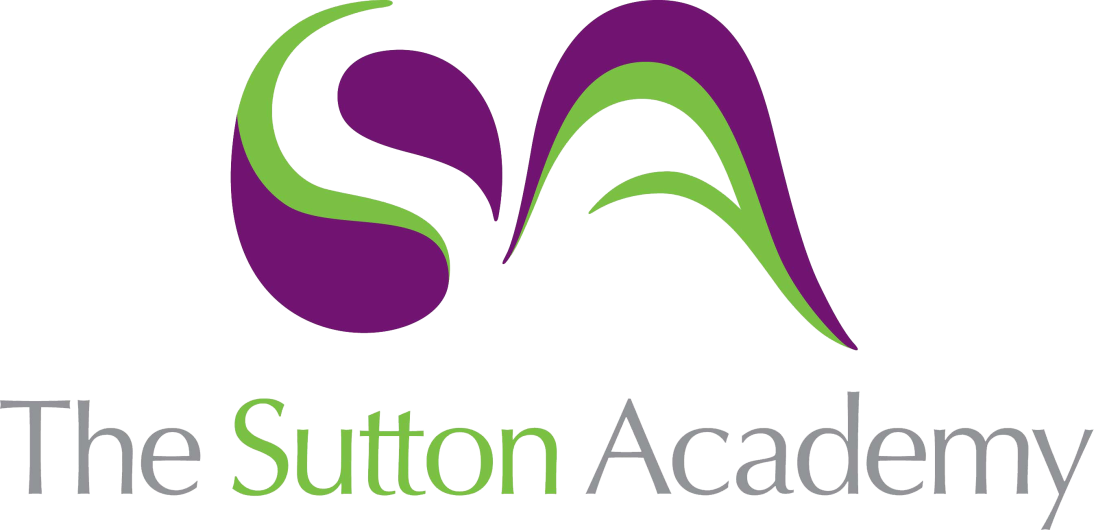 Knowledge Rich Curriculum Plan Year 11 Higher+ Number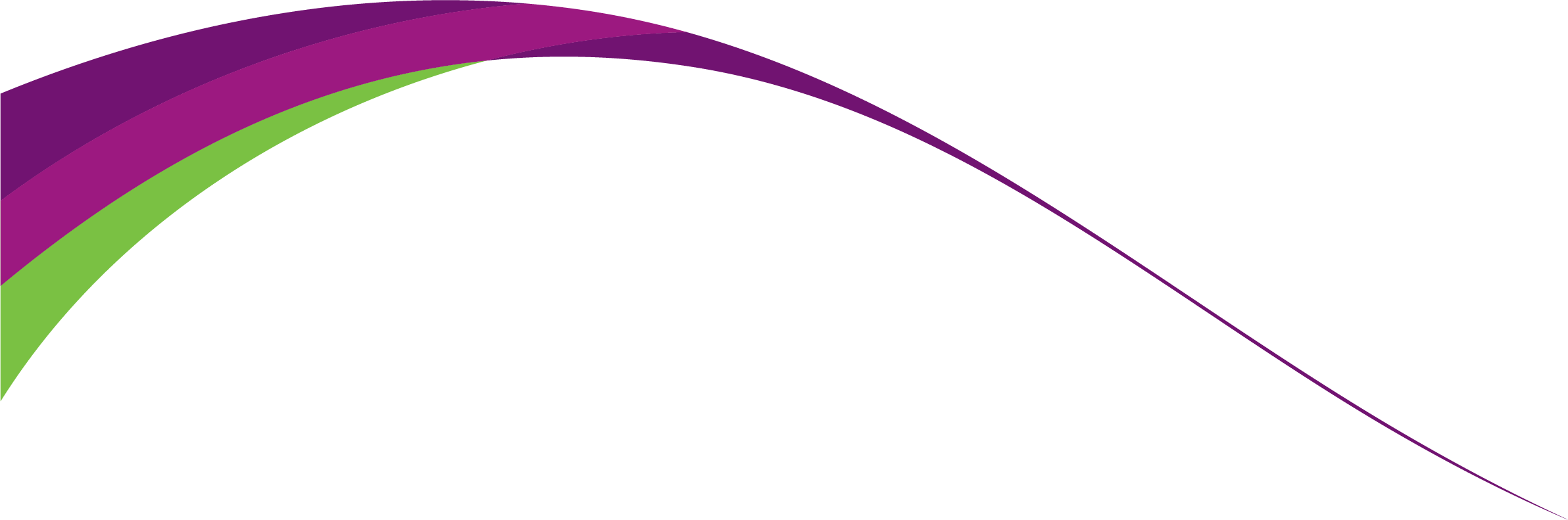 Lesson/Learning Sequence Intended Knowledge:Students will know that…Tiered Vocabulary Prior Knowledge:In order to know this, students need to already know that…Assessment To learn how to simplify surd expressions and expand brackets with surdsStudents will know how to multiply and divide surds Students will know how to add and subtract surds by simplifying them so that the root is the same numberStudents will know that we can only ‘collect’ surds where the root is the sameStudents will know how to expand single brackets with surds, including where simplification of surds is requiredSurd –the irrational root of an integer.Rationalise – to make rationalRational Number – a number that can be expressed as a fractionIrrational Number – Numbers which, when written in decimal form, would go on forever. Denominator – the bottom number in a fractionStudents will need to know how to simplify surdsStudents will need to know how to expand brackets with algebraExam Prep 1To learn how to expand double brackets with surds and rationalise denominatorsStudents will know how to expand and simplify double brackets with surds including where resulting surds need simplifying. They will know how to do this where the numerator is an integer, single surd or an expression involving surds and/or integersStudents will know how to rationalise the denominator when a single surd is in the denominatorStudents will need to know how to simplify surdsStudents will need to know how to expand double brackets with algebraExam Prep 1To learn how to rationalise the denominatorStudents will know how to rationalise the denominator when the denominator has two parts separated by a + or a - e.g.  or   etc.Students will know how to solve more complex, multi-step, exam style problems involving surdsStudents will need to know how to expand double brackets with surdsExam Prep 1To learn how to calculate percentage change, profit and lossStudents will know how to calculate percentage change, percentage profit and percentage loss both with an without a calculator (as appropriate)Students will know that Students will know that Students will know that Profit – a financial gain, the difference between the amount earned and the amount spent in buying, operating, or producing somethingStudents will need to know how to increase and decrease an amount by a percentageStudents will need to know how to calculate percentages of amountsExam Prep 1To learn how to solve problems involving reverse percentagesStudents will know how to find the original amount given the final amount after a percentage increase or decrease (reverse percentages), including VAT both with and without a calculator (as appropriate)VAT – Value Added Tax – a tax that is applied to the purchase price of certain goods, services and other taxable supplies that are bought and sold within the UK. Standard VAT is 20%.Students will need to know how to write a ratio in the form 1:nExam Prep 1To learn how to solve problems involving compound interest and depreciationStudents will know how to calculate a repeated percentage change including compound interest and depreciationStudents will know how to determine the number of years interest has been accrued for given the starting and end valueStudents will know how to work out the interest rate when compound interest has been accrued for a given number of years, given the starting and end amountsInterest - a fee paid for borrowing money or other assets or an amount earned by saving money in a bank account that pays it Compound Interest – the interest on a loan or deposit that accrues on both the initial principal and the accumulated interest from previous periods.Depreciation – a decrease in the valueAccumulated – built up over timeAccrued – receivedInitial – starting/original amount Annum – yearStudents will need to know how to increase by a percentageStudents will need to know how to convert percentages into decimalsStudents will need to know how to solve linear equations using inverse operationsExam Prep 1